Stride with SADS UK to STOP SADS Registration FormSunday 13th September 2020 – Hyde Park, LondonA day to unite in our common aim to STOP SADS#stridewithsadsuk #STOPSADS(Please see key information for event day details)Please complete and return the registration form so we are able to send you your free STOP SADS t-shirt, fundraising pack and a link to set you up with your SADS UK Just Giving page.£20 per person registration fee (non-refundable)Under 16yrs of age are free of charge and can be provided with a SADS UK iron on logo transfer to place on their own t-shirt.I will be walking the distance below around the Serpentine in London’s Hyde Park to STOP SADSAddress:-……………………………………………………………………………………………………………………………………………………………………………………………………………………………………………………………………………………………………………………………………………………………..Cheques should be made payable to SADS UK and sent to the address below with surname(s) of participants taking part written on the reverse of the cheque.BACS Transfer can also be made.  Please use a double S prior to your surname as the BACS reference so that we may identify your payment with your entry form:   for example -  SSJones or SSBrown.Please also email the charity at sadsuk@btconnect.com to advise you have made payment to enable your registration form to be linked to your payment and we can confirm safe receipt of payment to you.BACS details – Bank Name:  SADS UK     Bank Account no:  77056965     Sort Code: 60 03 25By registering for the event I agree to SADS UK taking photos and using images of myself and family*(* if applicable) in the media.  I understand that children taking part who are under 18yrs old must be accompanied by an adult.I understand that people taking part in the event do so at their own risk and accept responsibility for themselves and any dependents on the day.Signed…………………………………………Printed…………………………………………………………….……Date……………………………..…………..Closing Date for registration for the Stride with SADS UK to STOP SADS event is 31st July 2020Funds raised from the Stride with SADS UK to STOP SADS event will go directly to charity funding to help SADS UK continue in their  aims and objectives to save lives as outlined in the SADS UK ManifestoSADS UK Suite 7, Churchill House, Horndon Park, West Horndon, Essex CM13 3XDTel: 01277 811215             Email:sadsuk@btconnect.com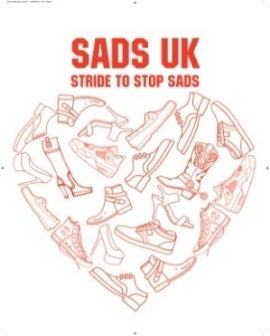 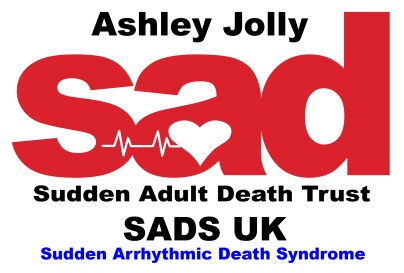 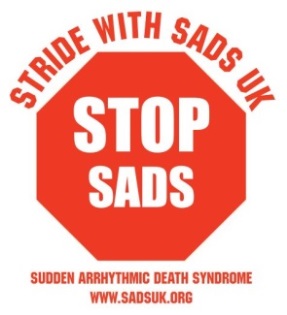 Full NameEmail addressTick if under 16yrs oldPhoneNext of KinName:  Phone: Please tick One circuit = 2 MilesTwo Circuits = 4 MilesThree circuits  =  6 milesT-shirt Size requiredExtra LargeLargeMediumSmall16yrs old or younger – SADS UK transfer provided